MODÈLE D’ANALYSE DE RENTABILITÉ SIMPLE        				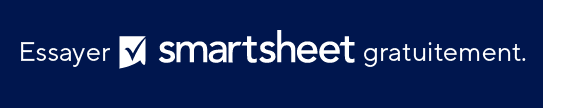 SOUMIS ÀENVOYÉ PARÀ L’ATTENTION DECONTACTADRESSEADRESSENUMÉRO DE TÉLÉPHONENUMÉRO DE TÉLÉPHONEADRESSE E-MAILADRESSE E-MAILDATE DE PRÉSENTATIONMODE DE LIVRAISONRAISON D’ÊTRE DU PROJETDécrivez la raison d’être du projet, les problèmes liés à la situation actuelle et les raisons pour lesquelles il est nécessaire d’abandonner le statu quo. Dressez la liste des caractéristiques, des technologies, de l’équipement, des bénéfices et des avantages concurrentiels de ce projet.OPTIONSDécrivez brièvement les différentes de possibilité de finaliser la solution. Par exemple, pour concevoir une brochure, vous pouvez utiliser les modèles d’un logiciel de traitement de texte, faire appel à un concepteur ou la concevoir vous-même à l’aide d’images clip art.AVANTAGESDécrivez les améliorations attendues du projet. Comment ce projet peut-il aider l’organisation ? Par exemple, si nous achetons une licence pour un programme de publication assistée par ordinateur, économisons-nous sur l’externalisation de la conception de notre bulletin d’information ?COÛTSCombien le projet coûtera-t-il ? Incluez des coûts d’urgence afin de couvrir tout dépassement lié à des événements à risque. Incluez les coûts de maintenance et d’exploitation continus du projet.RISQUESDécrivez les risques liés au projet, tels que les coûts supplémentaires et le surcroît de travail par rapport aux prévisions.PROGRAMMEIndiquez la durée ainsi que les étapes du projet, et le délai dans lequel les avantages seront visibles. Notez également si la période tampon est incluse dans cette estimation.ÉVALUATIONQuels sont les coûts de la non-réalisation du projet ? Par exemple, le bulletin d’information sera-t-il suspendu pour une durée indéterminée ? Que se passe-t-il si le projet n’est pas entrepris ? L’organisation a-t-elle les moyens de financer ce projet ?RECOMMANDATIONRésumez et expliquez les raisons pour lesquelles ce projet est pertinent.EXCLUSION DE RESPONSABILITÉTous les articles, modèles ou informations proposés par Smartsheet sur le site web sont fournis à titre de référence uniquement. Bien que nous nous efforcions de maintenir les informations à jour et exactes, nous ne faisons aucune déclaration, ni n’offrons aucune garantie, de quelque nature que ce soit, expresse ou implicite, quant à l’exhaustivité, l’exactitude, la fiabilité, la pertinence ou la disponibilité du site web, ou des informations, articles, modèles ou graphiques liés, contenus sur le site. Toute la confiance que vous accordez à ces informations relève de votre propre responsabilité, à vos propres risques.